8  搭配（一）1.用 7、3、9 可以组出多少个不同的三位数？2.四个运动员比赛，每两人比赛一场，一共要比赛多少场呢？ 3.从宁波到北京有几种走法？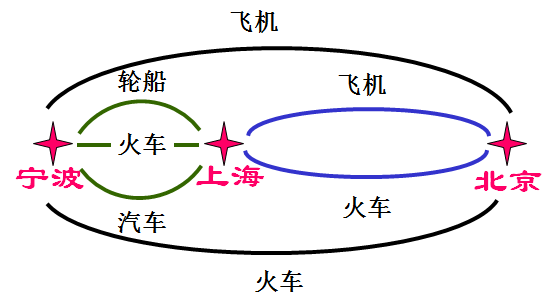 4.每两个队踢一场，一共要踢多少场？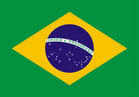 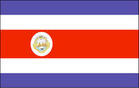 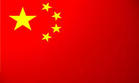 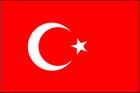 答案：1.  6个    2.  6 场   3.  8种    4.  6场